c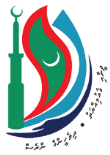 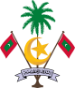 މިނިސްޓްރީ އޮފް ފިޝަރީޒް، މެރިން ރިސޯސަސް އެންޑް އެގްރިކަލްޗަރ            މާލެ، ދިވެހިރާއްޖެ                                                                                އަންދާސީ ހިސާބު ފޯމްއިއުލާން ނަމްބަރ:  މަސައްކަތައް ހުށަހަޅާ ކުންފުނީގެ ނަން:       ބަސްތާ ޔުނިގްރޯ (20 ކިލޯ)އަދަދުތަފްސީލްރޭޓްޖުމްލަ420ހދ. ހިރިމަރަދޫ920ނ. ކުޑަފަރީ360ނ. ފޮއްދޫ 270ބ. ފުޅަދޫ 380އދ. މަންދޫ320ގއ. ކޮނޑޭ320ހއ. މޮޅަދޫ780ށ. ގޮއިދޫ 420ދ. ރިނބުދޫ 1560ކ. ހުރާ200ހދ. ހަނިމާދޫޖީ.އެސް.ޓީ5950ޖުމްލަމުއްދަތު: ނަން: މަޤާމް:ކުންފުނީގެ ސްޓޭމްޕްސޮއި: